НаименованиеЭскизЦена аренды, руб./месяцСтойка С1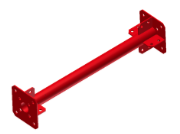 от 330Стойка С2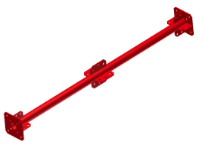 от 585Стойка С3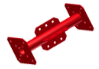 от 205Связь диагональная С4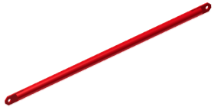 от 125Связь горизонтальная С5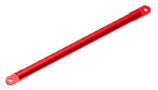 от 99Ростверк Р1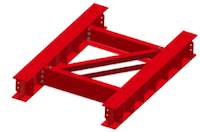 От 6300